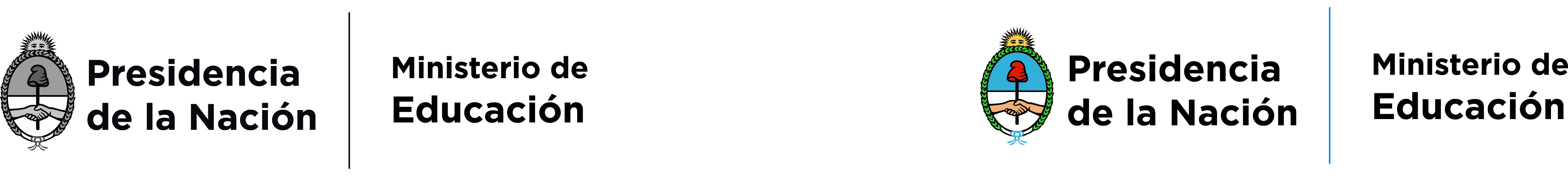 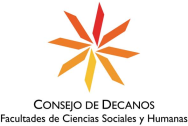 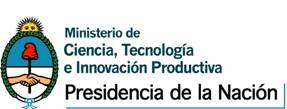 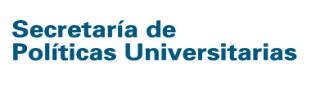 Fase I:Análisis crítico de la producción en ciencias sociales yconstrucción de estados de la cuestiónLLAMADO A CONCURSO DE ANTECEDENTES Y PROPUESTAS PARA PRODUCCION EDITORIAL EN EL MARCO DEL PROYECTO EC-PICACFORMULARIO DE INSCRIPCIÓNNOMBRE DE LA INSTITUCIÓN y/o NOMBRE Y APELLIDO DEL RESPONSABLE: DOMICILIO: TELÉFONO: EMAIL: ETAPA/S SELECCIONADA/S: (Marcar con una X según corresponda. Puede postularse a TODAS las etapas)ETAPA 1:ETAPAS 2 y 3:FUNDAMENTACION DE LA PRESENTACIÓN / PERFIL: (Máximo 350 palabras) 